INDICAÇÃO Nº		Assunto: Solicita a realização de rondas ostensivas da GM no bairro Parque da Colina 1, em local conforme especificaSenhor Presidente: CONSIDERANDO que moradores do bairro “Parque da Colina 1” – informam a este Vereador a permanente sensação de insegurança no local, mais especificamente na rua José Marcos Soave, que faz divisa com o bairro San Francisco; CONSIDERANDO que uma maior presença da Guarda Municipal, em rondas ostensivas no local, irá coibir a ação de bandidos, proporcionando maior segurança e tranquilidade aos moradores; INDICO ao Senhor Prefeito Municipal, nos termos do Regimento Interno desta Casa de Leis, que solicite rondas ostensivas da Guarda Municipal melhorando a segurança e trazendo maior tranquilidade aos cidadãos que residem na referida rua, ligação entre os bairros Parque da Colina 1 e San Francisco. 
SALA DAS SESSÕES, 12 de Dezembro de 2018.THOMÁS ANTONIO CAPELETTO DE OLIVEIRA      Vereador - PSDB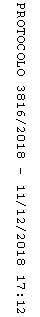 